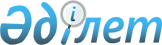 О внесении изменений в решение акима Сартугайского сельского округа от 30 сентября 2011 года № 4 "О наименовании составных частей Сартугайского сельского округа"Решение акима Сартугайского сельского округа Байганинского района Актюбинской области от 03 ноября 2014 года № 15. Зарегистрировано Департаментом юстиции Актюбинской области 13 ноября 2014 года № 4069

      В соответствии со статьей 35 Закона Республики Казахстан от 23 января 2001 года № 148 «О местном государственном управлении и самоуправлении в Республике Казахстан» и Конституционным Законом Республики Казахстан от 3 июля 2013 года № 121-V «О внесении изменений и дополнений в Конституционный закон Республики Казахстан и в некоторые законодательные акты Республики Казахстан по вопросам исключения противоречий, пробелов, коллизий между нормами права различных законодательных актов и норм, способствующих совершению коррупционных правонарушений», аким Сартугайского сельского округа РЕШИЛ:

      1. 

Внести в решение акима Сартугайского сельского округа от 30 сентября 2011 года № 4 «О наименовании составных частей Сартугайского сельского округа» (зарегистрированное в Реестре государственной регистрации нормативных правовых актов № 3-4-121, опубликованное 3 ноября 2011 года в газете «Жем-Сагыз») следующие изменения:



      в заголовке указанного решения на государственном языке и по всему тексту решения слово «селолық» заменить соответственно словом «ауылдық», текст на русском языке не меняется.

      2. 

Настоящее решение вводится в действие по истечении десяти календарных дней после дня его первого официального опубликования.

 

 
					© 2012. РГП на ПХВ «Институт законодательства и правовой информации Республики Казахстан» Министерства юстиции Республики Казахстан
				      Аким Сартугайского сельского округаЕ.Карабасов